Польза пальчикового рисования в младшем возрастеРисование красками — увлекательный вид воспитывающих занятий. Родители, занимаясь подобной развивающей деятельностью вместе с малышом, устанавливают с ним психологический контакт и доверительные дружеские отношения.Занятия рисованием — это не только развлечение.В процессе работы над рисунком, ребенок:Развиваем моторику рук — что в свою очередь благотворно сказывается на абстрактном мышлении и развитии речи;Узнает о существовании новых предметов, изучает способы взаимодействия с ними.Получает представление о форме и цвете предметного мира вокруг него;Работая с мелкими предметами, развивает координацию движений;Получает большое количество положительных эмоций;Развивает вкус.Техники рисования пальчиками для детей 1-3 лет – чем можно рисовать?Начинать рисовать ребенок может с грудничкового периода — после того, как стал хорошо сидеть. Первые уроки рисования может провести сама мама — даже если она считает, что не имеет художественных способностей.Детям младшего возраста очень легко даются приемы рисования пальчиками и ладошками.Проводят первые уроки так:Для начала ребенку можно дать несколько цветов. Хватит 3-4 основных.Маленький альбомный листик для рисования ладошками совершенно не подходит. Здесь понадобится большой ватманский лист, либо кусок обоев.Ребенка следует одеть в такие вещи, которые не жалко, либо, если в помещении достаточно тепло — раздеть до трусиков. Юный художник обязательно вымажется и что-либо попробует изобразить на себе.Первые шаги ребенка в искусстве будут напоминать картины художников – абстракционистов. Добиваться от малыша выполнения определенных задач не стоит. Рисовать аккуратно он не сможет, поскольку еще не достаточно хорошо владеет своими собственными руками.В возрасте от года до двух чадо может рисовать пальчиками по рассыпанной на подносе манной крупе. Материал для рисования предварительно можно подкрасить — и рассыпать по разным баночкам. Перед занятием крупу высыпают небольшими горками по разным краям подноса, и предлагают ребенку смешивать ее, как песок, ладошками. Затем по получившейся разноцветной поверхности провести пальцами, оставляя след. Предложить ребенку повторить действие.С ребенком от 2 лет игру с изобразительными средствами можно немного усложнить. В начале занятия плоскость покрывают неокрашенным материалом. Затем мама ребенку показывают, как проводить линии пальцами, а затем — струйкой окрашенной манки. Для этой цели цветную крупу насыпают в свернутые из бумаги кулечки, в которых остается снизу маленькое отверстие. Рисовать красками с детьми можно, используя любые подручные средства:Мятую бумагу.Зубные щетки.Природный материал (листья, веточки туи, травинки).Кусочки меха.Ватные палочки.Лоскуты ткани.Годовалые дети не способны рисовать идеально ровные геометрические фигуры и сложные предметы. Рисунок малыша состоит из набора черточек — линий, каракулей и пятен.Чем чаще ребенок рисует, тем сложнее и интереснее становится его произведение.Меры предосторожности при пальчиковом рисовании с малышами от года до трехРисовать с малышами, которые все пробуют на вкус, можно только безопасными для их здоровья красками.Для этой цели подходят:Гуашь российского производства (Гамма).Пальчиковые краски.Медовая акварель.Как подготовить место для рисования?Акварельные краски предварительно разводят водой, создавая пастообразную массу.Нельзя брать для уроков детского творчества материалы с просроченным сроком годности. Они могут стать причиной аллергических реакций у ребенка!Краску лучше перелить в блюдца. Ребенку сложно аккуратно набрать нужное количество красящего состава пальчиком. Малышам гораздо легче полностью положить ладонь в плоскую емкость.Хорошо, если рядом будет стоять небольшая посудина с теплой водой. В ней ребенку можно мыть руки в момент смены цвета.Пальчиковое рисование с малышом 1-3 летИдеи рисования пальчиками и ладошками с детьми 1-3 летПервые уроки рисования должны длиться от 5 до 10 минут. Малыши очень быстро устают, им трудно концентрировать свое внимание на одном виде деятельности.Любая образовательная деятельность с дошкольниками проводится в форме игры — тем более это правило касается детей самого младшего возраста.Во время занятия родители показывают ребенку, что нужно делать. Первыми окунают палец в краски — и проводят им линии. Все действия должны сопровождаться пояснениями.  Рисунок ладошками «Солнышко»Занятие можно проводить с детьми от 1 года.Эту работу выполняют на листе голубой бумаги либо картона.В начале занятия мама сажает малыша к себе на руки. Затем в самом центре листа она своей ладонью рисует желтый круг. Стилизованные солнечные лучи рисует своей ладонью ребенок. Чтобы рисунок получился, мама придерживает и направляет руку малыша.После того, как солнечный круг с лучами будет готов, мама рисует пальчиками малыша веночек и лицо солнцу.Рисунок пальцами «Дождь»Рекомендуется для детей от 1 года до 2 лет.Для выполнения этой работы достаточно одного синего или голубого цвета. В процессе занятия мама показывает малышу, как изобразить падающие капли дождя при помощи пальцев.Вариантов множество. Можно распечатывать заготовки для пальчикового рисования. Или покупать раскраски для малышей. 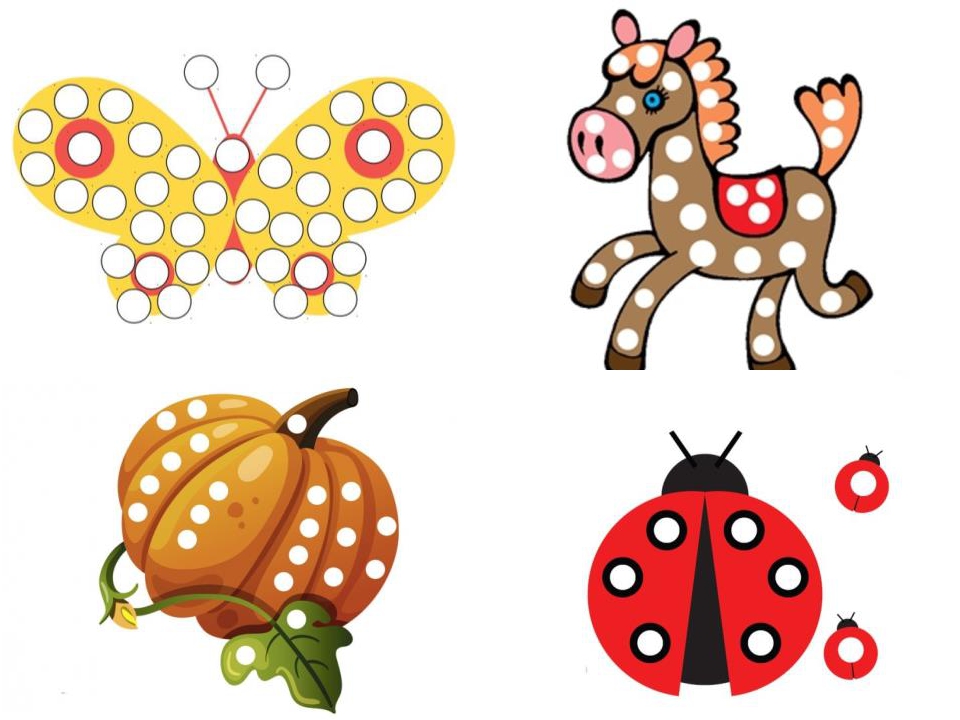 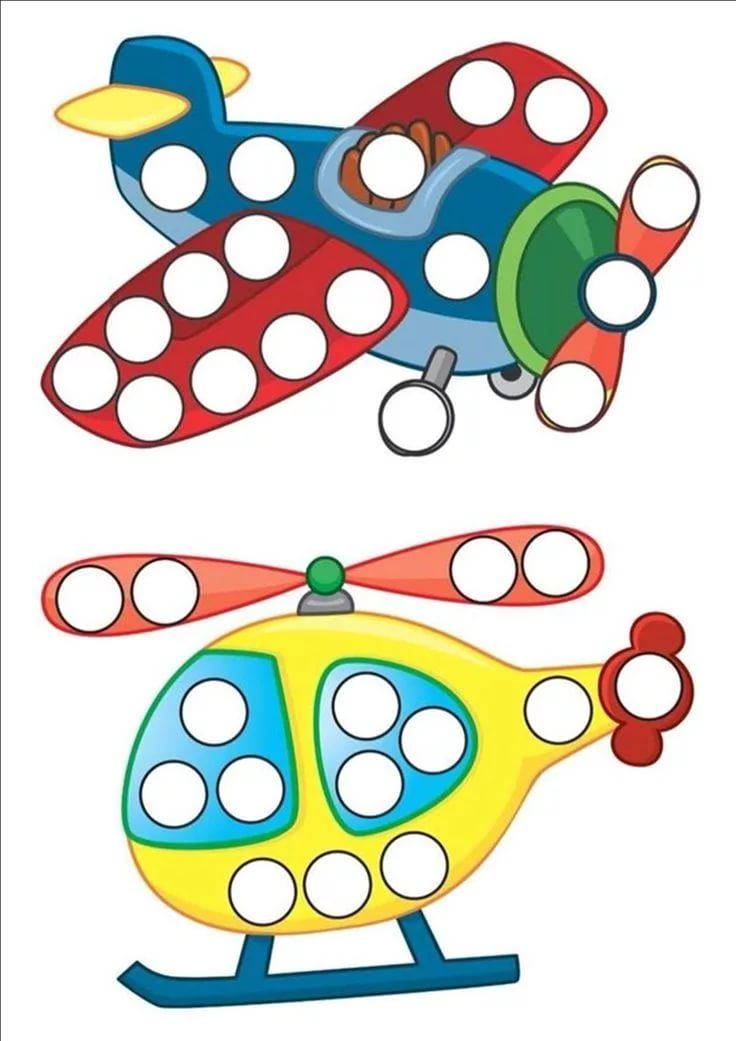 